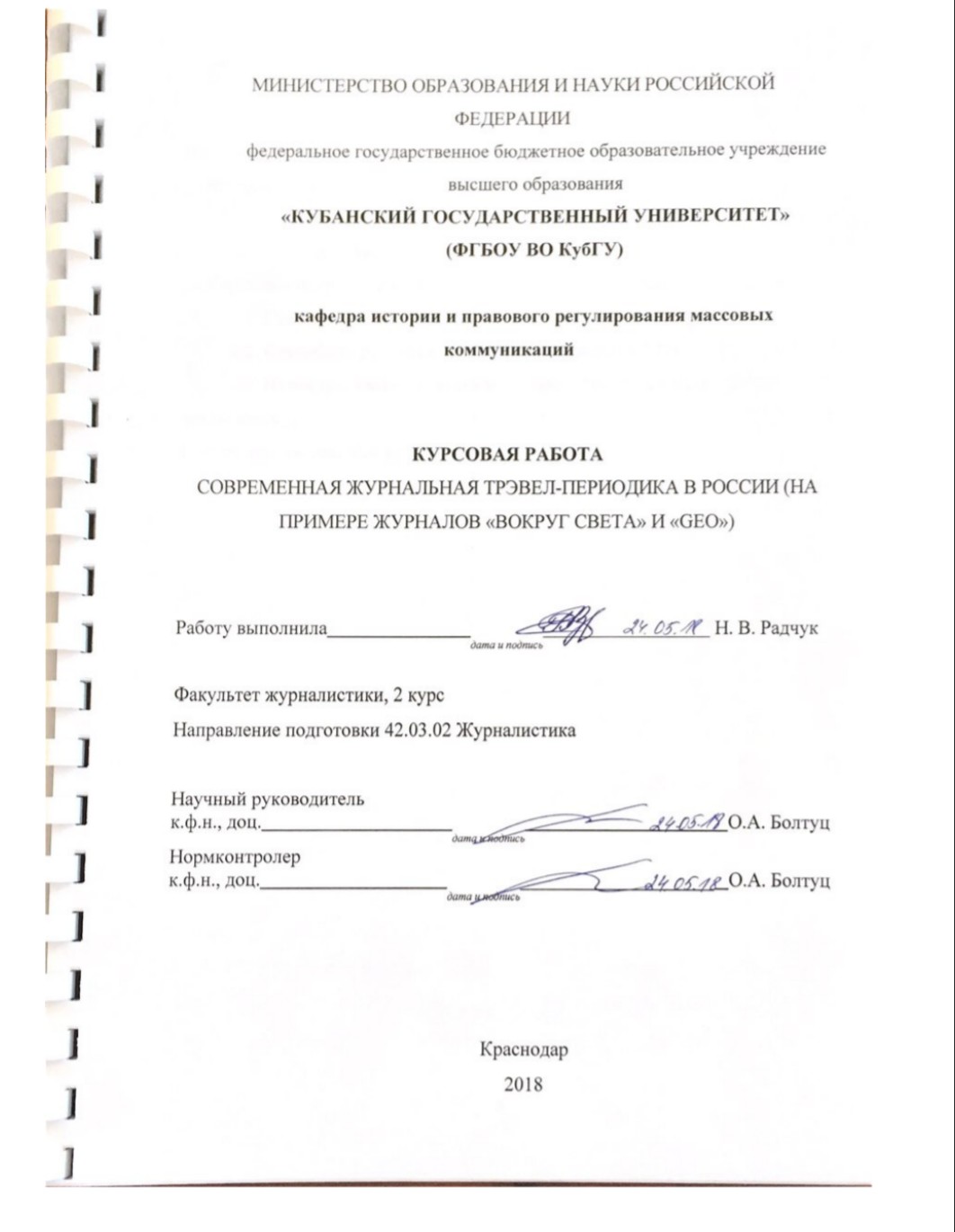 СОДЕРЖАНИЕВведение										                        31. История появления и развития трэвел-периодики в России   		              6«Путешествие»: трансформация жанра			                        6Этапы становления трэвел-периодики в России			              82. Журналы «Вокруг света» и «GEO» в системе отечественной периодики         172.1. Особенности типологической модели журнала «Вокруг света»         172.2. Специфика русскоязычной версии журнала «GEO» 		            25          2.3. Иллюстративная политика журналов «Вокруг света» и «GEO»         32Заключение									                      36        Список использованных источников				                                39ВВЕДЕНИЕНа сегодня туризм пользуется массовой популярностью. Культура путешествий охватила многие страны. Всё больше и больше людей предпочитают потратить свой заработок на поездку в другую страну, нежели на различные материальные блага. В настоящее время посещение других стран не имеет тех затруднений, что были еще 20-25 лет назад. Процесс глобализации, повышение платежеспособности граждан, расширение географии туристских направлений привели к увеличению спроса на путешествия. Налажено транспортное сообщение между городами, активно развивается туристический бизнес, проживание и билеты стали намного доступнее, почти каждый имеет возможность спланировать идеальный маршрут поездки, исходя из своих материальных возможностей. Все это привело к востребованности трэвел-тематики. Сегодня она имеет не только познавательную, но и информационно-вспомогательную ценность. Если еще в советское время отечественные журналы путешествий знакомили читателей с другими странами и показывали, какой бывает жизнь по ту сторону «железного занавеса», то сейчас трэвел-журналы выступают в роли своеобразного путеводителя.  Определение «трэвел-журналистика» происходит от английского «travel journalism» и представляет собой особое направление в масс-медиа, сосредоточенное на предоставлении информации о путешествиях (от англ. travel) в контексте разработки таких тем, как география, история, культура, туризм и др. В нашей стране крупными специализированными периодическими трэвел-изданиями являются русскоязычные версии журналов «GEO», «Conde Nast Traveller», «National Geographic», «Discovery», а также «Вокруг света», «Вояж», «Афиша-Мир» и т.д. Отдельную группу представляют собой бортовые журналы (инфлайты) – «Аэрофлот», «Трансаэро» и другие. Мы остановим свой выбор на изданиях «Вокруг света» и «GEO». Первый журнал является отечественным долгожителем, второй – русскоязычной версией зарубежного, относительно молодого журнала. Такая разница между этими изданиями позволит проследить за трансформацией периодики данного вида и определить, какая типологическая модель трэвел-журнала является на сегодня наиболее удачной. Актуальность. В настоящее время турпоток из России в разные направления стабильно растет. По данным Ростуризма, в 2017 году выездной туризм вырос на 20% и составил 38 млн поездок. Также заметен рост туристических поездок россиян внутри страны – турпоток увеличился на 3% и превысил 56,5 млн поездок. Кроме того, все чаще Россия проводит перекрестные года туризма с другими странами (Франция, Испания, Греция). Соответственно возрастает интерес людей к трэвел-тематике, и появляется необходимость в специализированной периодике. Именно поэтому тема данной курсовой работы является актуальной. Цель курсовой работы: анализ типологической модели журналов «Вокруг света» и «GEO».Задачи исследования:1) изучить историю появления и развития трэвел-периодики в России;2) проанализировать изменения, происходящие внутри жанра;3) рассмотреть типологическую модель журналов «Вокруг света» и «GEO»; 4) выявить тенденции и перспективы развития «Вокруг света» и «GEO».Объектом исследования является современная журнальная трэвел-периодика. Предметом исследования являются публикации трэвел-изданий «Вокруг света» и «GEO».Для решения выдвинутых нами задач выбраны такие методы исследования, как историко-хронологический, сравнительный, контекстуальный.Хронологические рамки исследования: 2014 год – 2018 год.Степень изученности. В последнее время этой темой интересуется все больше и больше исследователей. История появления и развития отечественной трэвел-периодики подробно описана в работах А.А. Ревенко «Предпосылки возникновения и этапы становления печатных изданий о путешествиях», Ю.В. Ростовской и Н.Г. Витковской «Туристическая пресса: этапы становления». Проблемы функционирования отечественных трэвел-журналов как специфического сегмента российской периодики рассматриваются в учебном пособии С. Ю. Лучинской «Журналы-травелоги в современных российских масс-медиа». В своей работе я буду опираться на данные исследования, а также на труды Ю.Ю. Шуляк, Л.П. Громовой, А. В. Муха, А.А. Майга. Структура работы. Курсовая работа состоит из следующих частей: введение, где в краткой форме дана характеристика всей работы и составлен её план; первая глава - рассказывает о появлении и развитии трэвел-периодики в России и состоит из двух подпунктов; вторая глава - содержит информацию об изданиях «Вокруг света» и «GEO» и состоит из трех подпунктов; заключение, содержащее подведение итогов проделанной работы; список использованной литературы, включающий  34 наименования.История появления и развития трэвел-периодики в России«Путешествие»: трансформация жанраЖурналистика путешествий или трэвел-журналистика берет своё начало с развитием и трансформацией такого литературного жанра как «путешествие», который и заложил основы исследуемого нами публицистического направления. И прежде, чем переходить к современной модели трэвел-журнала, следует подробнее остановиться на её жанре-прародителе. Прототипами печатных изданий о путешествиях принято считать историко-географические сочинения философов античных времен. Первые описания ионийских логографов и периклов VI в. н. э. получили дальнейшее развитие в историко-географических сочинениях Геродота, Страбона («География»), Тацита («Германия» – около I в. н. э.), а также Юлия Цезаря («Записки о Галльской войне» – 58–50 гг. до н. э.).Исследователь А.А. Майга утверждает, что распространению и расширению искомого жанра способствует развитие торговых путей, в том числе и через Европу и Азию. Путевые записки и очерки становятся уже не только инструментами передачи географических знаний, но и популяризаторами культуры стран и мест путешествий и паломничеств, отражают местные традиции и этнографические реалии («Книга о разнообразии мира» Марко Поло (1299 г.), рассказ Петрарки о походе на Мон-Ванту (1336 г.), записки знаменитого марокканского путешественника Ибна Баттута (1304–1377 гг.)). В эпоху Великих географических открытий становятся известными письма Америго Веспуччи, бортовой журнал Христофора Колумба, дневник А. Пигафетты, спутника Магеллана и др. В XVI веке публикации описаний реальных путешествий способствуют появлению текстов художественной литературы. Так, тема странствий и географических открытий послужила основой произведения Ф. Рамбле, а плавание Васко да Гамы в Индию легло в сюжет поэмы Л. Камоэнса «Лузиады». В виде путевых записок или воспоминаний об удивительных странах оформляются философские и социально-утопические романы XVI-XVII веков Т. Мора, Ф. Бэкона, С. де Бержерака. В XVIII веке на жанровой основе путевых записок складывается роман-путешествий, носящий просветительский характер и вобравший в себя черты нравоописательного, авантюрного, психологического и философского романов («Робинзон Крузо» Д. Дефо, «Путешествие Гулливера» Дж. Свифта, «Приключения» и «Странствия» Т. Смоллетта, Л. Хольберга). Стоит отметить, что именно с XVIII века литература путешествий переходит в журнальный процесс и становится его составной частью. Так, Оливер Голдсмит с января 1760 года в журнале «Public Ledger» начал публиковать «китайские письма» в подражание «Персидским письмам» Шарля Монтескьё, где за основу взят жанр вымышленных путешествий. Кроме этого, в 1762 году наблюдения путешественника-китайца воплотились в работу «Гражданин Мира» («A Citizen of the World»), а её автор моментально встал в ряд самых заметных журнальных авторов XVIII века. Уже в XIX в. путевой дневник становится не результатом путешествия, а его целью. Путешественники создают свои материалы для образовательных периодических изданий. Одним из таких был учрежденный в 1888 г. журнал «National Geographic» (официальный печатный орган географического общества). В нем публиковали свои материалы знаменитые путешественники и писатели – Фредерик де Стендаль, Виктор Гюго, Жорж Санд, Гюстав Флобер, Ги де Мопассан, Н. Н. Миклухо-Маклай и многие другие. Новым толчком в развитии и популяризации жанра очерка-путешествия или репортажа-путешествия послужило появление телеграфа, фотографии и телефона, которые вывели журналистику на новый, более высокий уровень. Ярким примером является «журналистский трюк» Джозефа Пулитцера, владельца газеты «The New York World». В 1889 году он отправил журналистку Элизабет Конкрейн, известную как Нелли Блай, повторить кругосветное путешествие героя романа Жюля Верна «Вокруг света за 80 дней» за более короткий срок. Пулитцер обеспечил рекламу, которая гласила: «Нелли Блай со своим несессером отправляется в невиданное до сих пор человечеством путешествие». Передвигаясь на различных видах транспорта, Нелли Блай с мест остановок (Амьен, Лондон, Порт-Сайд, Йокогама и др.) отправляла Пулитцеру по телеграфу короткие репортажи, которые публиковались в издании на первых полосах. Так, в Амьене Блай взяла интервью у самого Жюля Верна. Тираж газеты многократно вырос, сенсация удалась, Нелли Блай за 72 дня, 6 часов, 11 минут и 14 секунд проделала путь в 24 899 миль и вернулась в Нью-Йорк, побив рекорд вымышленного персонажа Верна и заложив основы путевого репортажа и очерка. Толпы восторженных читателей встречали репортера нью-йоркской газеты на каждой станции по всему пути следования. Весь англоязычный мир следил за перемещениями самой известной путешественницы и читал путевые заметки, а позднее и книгу «В 72 дня вокруг света», где Блай описала свои приключения. Путевые репортажи и книга вызвали большой интерес не только к путешествиям, но и к исследуемому мною жанру. Этапы становления трэвел-периодики в РоссииВ настоящее время исследователи не пришли к единой периодизации становления отечественной прессы путешествий. Я остановлюсь на той, которую приводит А. А. Ревенко в своей работе «Предпосылки возникновения и этапы становления печатных изданий о путешествиях».Отправной точкой русских трэвел-журналов или травелогов принято считать XVIII столетие. Это время создания основных литературных путешествий. Отражением литературной традиции путевого очерка являются «Письма русского путешественника» Н.М. Карамзина. Если А. Н. Радищев в своем произведении «Путешествие из Петербурга в Москву» показывает социально-политическую обстановку русской жизни, то Карамзин больше внимания уделяет культурной составляющей. Он тяготеет к эстетическому восприятию увиденного в пути, задаваясь целью отразить культурную жизнь народа. Следовательно, его записки носят эстетические, воспитательные и просветительские цели, представляя русскому читателю энциклопедию западной жизни и культуры. Кроме того, в «Письмах» Н.М. Карамзина на первый план выходит личностная составляющая автора. Как отмечал литературовед Ю.М. Лотман, Карамзин вводит в "Письма" то, чего не было ни у одного из авторов "путешествий" раньше - эволюцию души героя. Следовательно, мы можем говорить об укоренении авторского начала, которое до сих пор является одной из ключевых жанровых характеристик путевого очерка.Во второй половине XVIII в., после появления в 1759 г. частной журналистики, значительно разнообразнее становится типологическая картина периодических изданий. Предшественником журнала путешествий в России можно считать изданный в 1786 г. «Журнал путешествия Никиты Акинфиевича Демидова» («Журнал путешествия его высокородия господина статскаго советника, и ордена святаго Станислава кавалера Никиты Акинфиевича Демидова. По иностранным государствам с начала выезда его из Санкт-Петербурга 17 марта 1771 года по возвращению в Россию, ноября 22 дня 1773 года») [Журнал путешествия…]. «Журнал путешествия…» представляет собой ежедневные путевые записки, развёрнутые порой до путевых очерков. В нем описаны впечатления автора от увиденного в путешествии по Европе, которое длилось два года и 8 месяцев. В журнале мы видим ту информацию, которая представляет интерес для любознательного автора: «как государство богатеет», деловая и общественная жизнь в посещаемых странах, производство и культура. Благодаря «Журналу путешествия…» становятся известными многие подробности этого вояжа: покупки, цены, встречи, вкусы путешественников. Автора прежде всего интересует промышленность в европейских странах, но, кроме этого, он не оставляет без внимания и научные центры, кунсткамеры, ботанический сад, библиотеки. В его маршрут включены больницы и дома престарелых, учебные и благотворительные учреждения. Демидов намеренно готовил этот журнал для прочтения своим соотечественникам-уральцам. И хотя его «Журнал путешествия…» далек от журнала в современном его понимании (не имел периодичности, вышел ограниченным тиражом, экземпляры в основном предназначались не для продажи, а для подарков), он сыграл важную роль в развитии процесса активного приобщения отдельного региона к достижениям мировой культуры, выполнив культурно-просветительскую и образовательную функции. Полученные знания о технических новшествах были впоследствии применены на уральских заводах Демидова. Таким образом, и по форме, и по содержанию «Журнал путешествия…» Н.А. Демидова можно назвать предшественником современных трэвел-журналов. В результате можно сделать вывод, что травелоги начали появляться до того, как зарекомендовали себя как тип издания. Первым, начальным этапом появления и становления трэвел-периодики в России следует считать ХIХ в., когда возникают журналы о путешествиях и географии: «Журнал новейших путешествий» (1809 г., бывший «Гений времен»), «Известия русского географического общества» (1865 г.), «Вокруг света» (1861 г.), «Всемирный путешественник» (1867 г.), «Русский турист» (1899 г.) и др. К предпосылкам их появления можно отнести волну географических открытий, возрастающий интерес к естественным наукам, в том числе географии, изобретение Томасом Куком «организованного» туризма в качестве коммерческого продукта», создание географических обществ, некоторые политические события и проч. «Журнал новейших путешествий», издаваемый Федором Шредером и Николаем Гречем, выходил в Петербурге с октября 1809 г. по сентябрь 1810 г., ежемесячно. Журнал был создан по модели немецкого географического издания «Allgemeine geographische Ephemeriden», поэтому Греч выбирал из него материалы для русской версии, их переводили и публиковали. В «Журнале новейших путешествий» размещались воспоминания и отчеты о путешествиях, географических открытиях, например, «Путешествие для открытий в Австралии с 1800 до 1804 г., изданное Перроном», «Путешествие Оливьера в Персию и Малую Азию в 1796 г», главы из книг, в том числе глава из книги Крузенштерна «Описание жителей острова Нукагивы», литературные описания экспедиций – «История географических открытий» А. Гаспари и др. Большинство материалов сопровождалось географическими картами. После закрытия «Журнала новейших путешествий» в 1810 году Н. Греч продолжил тему путешествий в знаменитом журнале «Сын Отечества», создав в нем специальный раздел «Путешествия». Публикации отличались высокой научностью, так как в основном они освещали серьезные географические экспедиции и совершенные во время них открытия, или представляли собой дневниковые записи, содержащие в себе описание произошедшего. Рост интереса аудитории к путевым очеркам объясняется тем, что поездки куда-либо в XIX в. требовали значительных финансовых вложений, а значит, были доступны не каждому. Те, кто не мог позволить себе путешествовать, покупали журнал и читали о них, а автору это давало возможность получить доход или окупить совершенное путешествие.В 1845 году Указом императора Николая I было учреждено Русское географическое общество в Санкт-Петербурге. В связи с этим в 1865 году начал выходить журнал «Известия императорского русского географического общества». Несмотря на то, что название издания менялось шесть раз, журнал существует до сих пор. Сейчас он известен как «Известия Русского географического общества».В 1867 г. А. Ильин и С. Зыков начали издавать в Санкт-Петербурге еженедельный журнал «Всемирный путешественник» (после 1871 г. ежемесячный – «Всемирный путешественник, иллюстрированный журнал путешествий и географических открытий»). Публикации традиционно для издания такой тематики были посвящены путешествиям, географии, известиям из провинции России, отчетам Русского географического общества и зарубежных географических сообществ. В 1878 г. «Всемирный путешественник» перестает существовать как отдельное издание, трансформируясь в отдел журнала «Природа и люди». Как отмечает Ревенко, трэвел-периодика создавалась и развивалась на волне растущего интереса к путешествиям и стремления к знаниям о мире самых широких слоев населения. Результатом такого интереса стал выход в свет в 1861 г. научно-популярного журнала-долгожителя «Вокруг света». Он имел подзаголовок «Журнал землеведения, естественных наук, новейших открытий, изобретений и наблюдений». Значительное внимание уделялось этнографии, географии, путешествиям, естествознанию, открытиям, спорту и пр.Второй этап развития трэвел-периодики охватывает первую треть ХХ в. и довоенные годы. Он интересен тем, что издания туристской и спортивной тематики составляют чуть более 1% от всей периодики и в то же время носят агитационный и просветительский характер, поднимая темы не только путешествий, но и здорового образа жизни. В этот период туризм воспринимается как одна из составляющих физической культуры и спорта. Эта тенденция отразилась на содержании журналов о туризме, в которых основной акцент делается не на путешествиях, а на спортивной тематике. Кроме спортивной тематики трэвел-периодика публиковала приключенческие, географические и научные материалы. Примерами таких изданий стали вновь начавший свой выход в 1927 г. журнал «Вокруг света» и выходивший с 1925 по 1931 г. «Всемирный следопыт». Тиражи изданий, растущие вверх, подтверждают значительный интерес читательской аудитории к тематике путешествий и туризма. Однако статьи про туризм на страницах журналов «Вокруг света» и «Всемирный следопыт» не могли охватить данную тематику в полной мере, поэтому в 1928 г. начало выходить приложение к «Всемирному следопыту» – «Всемирный турист», который позже стал называться «На суше и на море». На страницах этого журнала публиковались очерки, путевые заметки авторитетных путешественников, ученых, геологов и пр.С наступлением войны количество периодических изданий значительно сократилось, многие прекратили свое существование или приостановили выпуск. К их числу относятся «Вокруг света» и «На суше и на море».Третий этап (1946–1990 гг.) – это время идеологического и тематического развития туристской прессы. В послевоенные годы ситуация с изданиями о физической культуре, спорте и туризме изменилась в лучшую сторону. В этот период большую популярность обрел внутренний туризм, организовывались слеты и соревнования, создавались новые туристские клубы и секции, школы туристской подготовки, появлялись федерации туризма, маршрутно-квалификационные комиссии. Такая стратегия развития туризма в послевоенном советском государстве позитивно отразилась на укреплении позиций и функционировании изданий трэвел-тематики, которые способствовали удовлетворению информационных потребностей читателей, публиковали материалы про туризм и путешествия. Так, научно-популярный журнал «Вокруг света» возобновил свою деятельность в 1946 г., позиционируя себя как «научно-художественный ежемесячный журнал путешествий, приключений и фантастики ЦК ВЛКСМ». Кроме того, любая информация о зарубежных странах вызывала повышенный интерес у читателей в связи с «железным занавесом», обеспечивающим надежную изоляцию граждан СССР практически от всего мира. Данный этап характеризуется активным продвижением средствами массовой информации внутреннего туризма. Этот опыт будет востребован на и на последующих этапах развития трэвел-периодики. В 1966 г. возобновил выход еще один трэвел-журнал предвоенного периода – «На суше и на море», но уже под другим названием – «Турист». Всесоюзный центральный совет профессиональных союзов (ВЦСПС), который осуществлял руководство деятельностью профсоюзов в СССР вплоть до 1990 г., сформулировал задачи журнала следующим образом: «Содействовать дальнейшему развитию туризма в нашей стране, как важного средства организации активного отдыха и воспитания миллионов трудящихся… журнал должен активно способствовать воспитанию убежденных борцов за коммунизм, пламенных патриотов Советской Родины».Кроме «Вокруг света» и «Туриста», в послевоенный период издавались специализированный журнал «Туристские обзоры» для работников сферы туризма (выходил по мере необходимости) и журнал «Путешествие в СССР» (позднее – «Путешествие в Советский Союз») для иностранных туристов, выходивший раз в квартал и имевший определенную идеологическую нагрузку. Вплоть до 90-х гг. ХХ в. трэвел-издания в большей степени были посвящены вопросам, проблемам, маршрутам и событиям внутреннего туризма. Но при этом интерес населения к событиям, происходившим за границей, культуре и особенностям быта людей других стран и национальностей с каждым годом возрастал, но мог быть удовлетворен только в результате трансформации системы СМИ, связанной с изменением политического курса страны.Четвертый этап развития журналистики путешествий условно начинается после 1990 г.  Принятие закона СССР «О печати и других средствах массовой информации» в 1990 г. дал старт развитию новой российской периодики и изменению облика старой. Стабилизация экономической ситуации, произошедшая после 1993 г., и окончательное обрушение «железного занавеса» привели к развитию массового международного туризма и туристских организаций. Теперь читателям требовалась информация не только познавательного, но и информационно-вспомогательного характера. Так, выходят издания, посвященные путешествиям за границу, – «Вояж» (1994 г.), «Вояж и отдых» (1995 г.) и др. Необходимость специализированной информации появляется и у профессионалов индустрии туризма, поэтому возникают издания для специалистов отрасли – газета «Туринфо» (1993 г.), журнал «Турбизнес» (1998 г.) и др. Конец ХХ – начало XXI в. ознаменован появлением на российском медиарынке зарубежных конкурентов в сфере трэвел-журналистики – «GEO» (1998 г.), «National Geographic» (2003 г.) и «Discovery» (2009 г.). Приход на российский рынок транснациональных медиахолдингов характеризуется, прежде всего, экспансией глянцевых изданий с высоким уровнем полиграфии, перераспределением доходов в сфере туристских СМИ в частности и увеличением доли рекламы издательского сегмента в целом.С наступлением 2000-х годов трэвел-периодика выходит на новый уровень развития. В это время наблюдается растущий интерес к путешествиям и туризму, повышение платежеспособности граждан, расширение географии туристских маршрутов и направлений, технологический прогресс способствуют развитию не только печатных изданий данной тематики, но и туристских интернет-ресурсов. Трэвел-периодика в этот период переживает типологическое обновление всего класса.Основная тенденция в структурно-тематическом развитии трэвел-периодики данного периода заключаются в сочетании познавательного и практического аспектов. Научно-популярные журналы публикуют, кроме познавательных, литературно-художественных, теоретических и научных материалов, информацию прикладного характера, в то время как развлекательные информационно-рекламные издания туристской тематики размещают на своих страницах базисную информацию, исторические и географические сведения и пр. Новые для российского медиарынка типы трэвел-периодики появляются в 2000-е гг.: детские («Пашка», «GEOленок») и инфлайты (бортовые издания). Таким образом, активное развитие трэвел-периодики, начавшееся несколько столетий назад, продолжается и в настоящее время. Ее характерной исторической чертой является стремление к достоверному изображению мира, познанного путешественником. Литературный жанр «путешествие», реализованный при помощи путевых заметок, очерков и дневников, публиковавшихся как отдельными книгами, так и в периодических изданиях, волна географических открытий, интерес к естественным наукам, в том числе географии, и обусловили появление такого класса прессы, как трэвел-периодика.Журналы «Вокруг света» и «GEO» в системе отечественной периодикиОсобенности типологической модели журнала «Вокруг света»Журнал «Вокруг света» - старейший российский научно-популярный и страноведческий журнал. За более чем 155 лет он прошел несколько этапов от географического и туристического издания к познавательному, охватывающий многие темы трэвел-журналу, который по своему наполнению и качеству не уступает международным «китам» «GEO» и «National Geographic». Выход ключевого российского периодического журнала о путешествиях «Вокруг света» связан с подъемом естественнонаучных изданий в 1860-х годах. Этот период характеризуется социальной модернизацией страны, на фоне которой возрастает уровень самосознания городского сословия, начавшего проявлять больше интереса к науке и знаниям. Поэтому, по мнению М.В. Литке, стране был необходим такой журнал, как «Вокруг света». Журнал первоначально стал позиционировать себя как издание для массовой аудитории и до сих пор не изменил своим принципам. Исследователи отмечают, что журнал, задаваясь просветительскими целями, был основан на мировоззренческих принципах и идеалах эпохи Просвещения. В первые годы существования «Вокруг света» публиковал преимущественно переводные материалы на географические темы – статьи о других странах и традициях народов, – что дает повод говорить об информационной, познавательной и культурно-просветительской функции журнала. После закрытия издания в 1868 он возобновил работу через семь лет, благодаря братьям М.А. и Е.А. Вернерам, став чисто географическим. Однако акценты издания сместились в сторону бульварной прессы, публикации сплетен и слухов, что на время вычеркнуло интегрирующую функцию из установок журнала. Однако рядом с развлекательными целями издатели ставили и просветительские, впервые публикуя приключенческие романы и очерки о русской глубинке. В 1891 году журнал приобрел крупнейший предпринимать И.Д. Сытин, который также ставил, как образовательные, так и рекреативные цели. Популярности такого издания способствовал и ниспадающий рост читательского интереса, поскольку в конце XIX века мир начал вступать в новую научную эру открытий (открытие рентгеновских лучей, элементарных частиц, разработка теории относительности, появление кинематографа и пр.).Безусловно, развитие науки и техники отразилось на модели журнала, который с тех пор регулярно освещал научные события, разъяснял непонятные и сложные понятия и представления, просвещая читателей. Таким образом, журнал «Вокруг света» отражал на своих страницах текущее положение вещей в сфере науки, техники и географических открытий. Кроме того, журнал, в отличие от зарубежных изданий, не придерживался одной жесткой в тематическом плане модели. В этом заключается его особенность и по сей день. В 1914 году «Вокруг света» опубликовал некролог о смерти наследника австрийского престола Франца Фердинанда, чья смерть послужила поводом для начала Первой мировой войны. Как пишет М.В. Литке, «новые социально-исторические условия повлияли на программу журнала, который оказался не в состоянии более придерживаться позиции неучастия в социально-политических процессах», а в последующем – сводки с фронта, описание военной техники, причем данные тексты были выдержаны в проправительственном духе. Мы видим, как журнал, несмотря на отдаленность своей тематики от политики, все же оказался на передовой событий. Журнал закрылся в 1917 году в связи с нестабильным положением и нехваткой денег, а затем вновь начал выходить в 1927 году. В 30-е гг. XX века «Вокруг света» поддерживал все начинания правительства, прославляя мужество и героизм советских рабочих, что выдвинуло на первый план конъюнктурный дискурс с идеологической функцией. По этой причине журнал писал только о стратегически важных для правительства Советского Союза частях России: Арктике и Дальнем Востоке. Однако сильна также была и просветительская функция, поскольку выходили научно-популярные статьи и очерки о советских ученых, в особенности, о космосе и футурологии. Тексты о науке укрепили связь между путевыми очерками и научно-популярными текстами, оформляя жанр травелога. Особенно ясно это стало в 1946 году с выходом журнала после войны с подзаголовком «Ежемесячный географический и научно-популярный и литературно-художественный журнал». Однако в это время наука имела статус неопределенный, поскольку, после рухнувших теорий Лысенко и борьбы с космополитизмом, люди не могли сосредоточиться на подлинных научных направлениях, которые уже развивались в мире (генетика и кибернетика). Возможность публиковать тексты о ядерном проекте тоже отсутствовала, так как данные технологии находились в тайне из-за ведения гонки вооружений. Поэтому предметное поле журнала составляли тексты о геологии, палеонтологии, археологии и пр. Над путевыми очерками продолжала наседать идеологическая функция и ослабела только с началом «оттепели». В этот период, когда страны стали подписывать документы о сохранении экологии и борьбы с глобальным потеплением, экологическая тема выступает лидирующей в журнале, появляется рубрика «Природа и мы». В горбачевские годы страноведческая тема по-прежнему лидировала, охватывая вопросы жизни населения других стран и российскую географию в жанре путевого очерка, чаще всего, из научных экспедиций. Времена перестройки (80-90-е гг.) задали определенную тематику СМИ. Помимо вопросов экономики, насущных для большинства населения страны, поднимались псевдонаучные темы (НЛО, снежный человек, экстрасенсы), фигурировавшие, например, в таблоиде SpeedInfo, позиционировавшим себя как популяризаторский журнал. «Вокруг света» поднимал похожие темы, неся антиценности и выполняя, в первую очередь, рекреативную функцию. И наконец, в 2000-х гг. тематика журнала стала вновь широкой, охватывающей разные вопросы. Помимо печати «Вокруг света» осваивало радио и телевидение. Так, В 2000—2008 годах на телеканале «Россия» (РТР) выходила программа «Вокруг света» (в 2000 году под названием «Планета Земля»). Съёмочные группы за это время побывали более чем в 80 странах мира. В разное время в передаче работали такие журналисты, как Дмитрий Захаров, Михаил Кожухов, Андрей Понкратов, Ирина Пудова, Сангаджи Тарбаев, Дарья Субботина, Антон Зайцев. С 1992 года в эфире «Радио России» выходит одноимённая передача.Кроме журнала «Вокруг света» издательство выпускало такие издания как «Наука в фокусе», «Первое. Второе. Третье» (совместно с BBC) и альманах «Полдень. XXI век». Журнал «Наука в фокусе» рассказывал простым и доступным языком о новейших научных открытиях и технологиях, освещал разные темы от археологии до генетики. Журнал «Первое. Второе. Третье» представлял собой гастрономический журнал, кулинарную книгу, а также кулинарный путеводитель. Альманах «Полдень. XXI век» был первым периодическим изданием, посвященным отечественной фантастике. Оно тесно связано с именем Бориса Стругацкого, основателя и главного редактора «Полдня». Однако в связи с экономическим кризисом в России журналы пришлось закрыть.Темы, освещаемые сегодня в «Вокруг света», (история, путешествия, наука и культура) и жанры (путевой очерк, научно-популярная статья, фотопроект и пр.) говорят о многозадачности издания, а именно: - дать читателю общее представление о научных тенденциях страны и мира;- познакомить с культурой, обычаями и нормами жизни других стран и народов;- осветить острые социальные проблемы разных стран и городов мира;- показать читателю схемы развития экономических и культурных процессов.На сегодняшний день журнал «Вокруг Света» пишет о путешествиях, открытиях, новых взглядах на известные исторические события, публикует рассказы о знаменитых людях и судьбах. Кроме этого, журнал популярным языком рассказывает о современной науке — этнографии, экологии, экономике, медицине, астрономии, физике, коммуникациях, транспорте и многом-многом другом.Главным редактором журнала с 2016 года является Сергей Апресов. Тираж издания составляет 187 000 экземпляров. По данным исследования Mediascope (TNS Russia) за период сентябрь 2017 года- февраль 2018 года читательская аудитория одного выпуска «Вокруг света» в России насчитывает 2 883 800 человек. Читатели «Вокруг света» на сегодняшний день – это активные и успешные, любознательные, любящие путешествовать, образованные и выступающие за здоровый образ жизни люди. Как отметила генеральный директор издательства «Вокруг света» Светлана Головатюк в интервью журналу «Новости СМИ»: «Мы считаем, что аудитория журнала «Вокруг света» – семья. Часть рубрик рассчитана на мужчин, часть – на женщин, часть – на пенсионеров, часть – на детей. И вместе материалы могут быть интересны всем – независимо от возраста, пола, социального положения». Рубрики трэвел-журнала часто обновляются, постоянными же являются «Большое путешествие», «Дело вкуса», «Круговой обзор», «Цифры», «Человек и общество», «Культурный код», «Игротека», «Суть вещей», «Авантюрный роман». В последние несколько лет активно и вполне успешно используется инфографика. Однако неизменной формой информации по-прежнему остается трэвел-репортаж. Возьмем в качестве примере материал из недавнего апрельского номера журнала под названием «Чистая энергия» автора Натальи Майборода. Журналист рассказывает о горячих источниках в Исландии, благодаря которым есть термальные бассейны в каждом городе, обогреваются здания, футбольные поля и парковки, а также круглый год растут овощи и ягоды. Автор начинает с описания окружающей обстановки: «Термометр показывает плюс 10. Исландское лето не балует теплом. Мой хостел, стоящий на берегу Хрута-фьорда, на северо-западе Исландии, будто затерялся на краю света. В радиусе нескольких десятков километров ни одного домика. На противоположной стороне залива блестят белоснежные вершины». Далее она подробно рассказывает о термальных бассейнах, приводит слова специалиста по геотермальной энергии, которая переехала в Исландию из Казахстана 10 лет назад. Идет описание привычек местных жителей, местности, теплицы, где выращивают землянику и малину, самой крупной в Исландии ГеоЭС, куда журналистке удалось попасть. Приводятся исторические и географические справки, ориентировка на местности с указанием достопримечательностей, традиционных блюд, напитков и сувениров, а также указывается расстояние от Москвы до Рейкьявика, необходимая виза, местная валюта и разница с московским временем. Таким образом, классический репортаж в журнале «Вокруг света» носит не только познавательную, но и вполне практическую ценность. В связи с тем, что «Вокруг света» с 2012 года является журналом Русского географического общества, на страницах издания часто появляются его проекты. Например, в октябре 2014 года РГО объявило о ежегодном сборе заявок на соискание грантов. Конкурс проводился для авторов научных, научно-исследовательских и образовательных проектов. В номере «Вокруг света» за этот же месяц была предоставлена информация о конкурсе. Кроме этого, в качестве проекта Русского географического общества в «Вокруг света» появляются снимки российской природы.Особый интерес представляет собой рубрика «Архив», в которой перепечатываются публикации из старых выпусков журнала. «Вокруг света» знакомит с уникальными статьями, опубликованными еще в 19 и 20 веках. Возьмем, к примеру, мартовский выпуск 2018 года. Здесь размещена статья Фридриха Герштеккера из №1 1863 года. Автор описывает свои впечатления от нахождения в лесах Эквадора, заметки о его обитателях. При этом он упоминает о «певчих рыбах», водящихся только в этих местах. Журнал поясняет, что Герштеккер видел рыбу-мичман, обитающую в Тихом океане и ведущую ночной образ жизни. Автор отмечает: «Европеец не создан для такой жизни или, по крайней мере, не привык к ней. Его влекут обратно на родину живые духовные побуждения. Но где бы он ни был, воспоминание о дремучем тропическом лесе всегда будет с ним, и это воспоминание – самое лучшее сокровище, которое он унесет оттуда». Такие материалы можно смело назвать сокровищами не только трэвел-периодики, но и в целом журналистики, литературы и истории. Оригиналы не находятся в свободном доступе. Поэтому то, что редакция «Вокруг света» вновь достает из глубин архива и дает возможность читателям ознакомиться с ними, является большим плюсом издания.Освещение культуры в журнале «Вокруг света» тоже имеет свои особенности. В частности, это касается бессменной рубрики на протяжении как минимум пяти лет «Культурный код». В ней рассматриваются картины разных художников разных эпох, дается небольшая биография творца, история создания произведения и расписываются детали картины. Так, на страницах журнала были рассмотрены картины Леонардо да Винчи, Пабло Пикассо, Федора Решетникова, Питера Пауэла Рубенса, Сандро Боттичелли, и многих других. Чаще других автором текста выступает Семен Мартынов. «Вокруг света» выступает за традиционные ценности. Поэтому на его страницах можно найти достаточно материалов об образовании детей в разных странах, о новых, выдвигаемых наукой методах воспитания, о свадьбах в разных уголках планеты. В №1 2015 года находится статья Марины Соколовской «Сделано с любовью» об образовании детей в США, где рассказывается об основных принципах американцев. «Прежде всего ценится способность мыслить на заданную тему. Система образования построена не по принципу «я не знаю», а по принципу «я думаю»». Автор подмечает, что американцы часто хвалят своих детей «в кредит», не торопят их взрослеть и часто признаются им в любви, чтобы дети выросли самостоятельными и ответственными, в то время как в России для такой же цели детей стараются не захвалить и не избаловать. №10 2014 года размещен фотопроект «Без свидетелей» о свадебных нарядах в различных странах- Шотландия, Эфиопия, ЮАР, Боливия, Япония и других.Еще одна любопытная, на наш взгляд, тема, которую часто поднимает «Вокруг света»— это религия. Нельзя забывать, что «Вокруг света» является научно-популярным журналом, что совершенно не предполагает связь с религиозной тематикой. Однако журнал, пожалуй, в силу своей долгой истории и традиционности, публикует немалое количество материалов на данную тему. Безусловно, они не носят проповеднический характер, они, следуя принципу трэвел-журналов, знакомят читателей с другой, неизвестной многим жизнью. К слову, в «GEO» данная тема в большинстве своем не освещается.Тема религии встречается в рубрике «Местные жители», где идет рассказ о жизни монахов, паломников, буддистов. Авторы в виде репортажа описывают знакомство с буднями священнослужителей, их принципами жизни. Возьмем №4 2018 года. Корреспондент Кирилл Сидоров пишет о Святой горе Афон в Греции, об уроках, которые он усвоил, находясь в монастыре. При этом при прочтении не возникает скуки, желания пропустить пару страниц. Наоборот, текст написан интересно и увлекательно: «Во время вечерней трапезы выяснились две вещи. Первая- прием пищи длится всего пятнадцать минут, пока один из монахов читает молитву. Как только он заканчивает, братия поднимается и выходит из помещения, а следом и все остальные: и неважно, что кто-то не успел доесть. Вторая – более приятная. Во время трапезы, утром и вечером, дают монастырское вино». Стоит отметить, что все статьи подобной тематики отличаются интересным изложением. Соседство на страницах одного журнала науки, культуры, религии, географии и этнографии еще раз подтверждает, что журнал «Вокруг света» имеет широкий тематический обхват и свой индивидуальный стиль.  Специфика русскоязычной версии журнала «GEO»Трэвел-издание «GEO» существует не так давно, как «Вокруг света», но несмотря на это, журнал быстро занял свою нишу в информационном рынке. История одного из наиболее успешных глобальных медиапроектов последнего времени в формате трэвел-журнала началась в 1976 году в Германии, когда гамбургский Издательский дом «Gruner + Jahr» приступил к изданию трэвел-журнала «GEO».  Проект достаточно быстро приобрел популярность и вскоре вышел за рамки национальной версии – в 1979 году появился французский вариант журнала, в 1986 году – испанский. С 2006 года журнал расширил свою географию на территорию Словении, Хорватии, Чехии, Словакии, Турции, Венгрии, Румынии, Греции. Был также опыт издания в течение нескольких лет этого журнала в Корее и Японии. Весной 2009 года журнал в зеленой обложке выходит более чем в 20 странах мира. Последней в марте 2009 года к семейству GEO присоединяется Бразилия. На 2011 год выходит также в: Болгарии, Индии, Италии, Латвии, Литве, США, Финляндии, Эстонии. В начале 1980-х годов журнал начинает меняться. Наряду с традиционными для него темами путешествий, репортажей о городах и странах, наблюдений за животными и экзотическими культурами «GEO» все больше интересуется темами, связанными с будущим человечества в целом: экология и окружающая среда, демография, использование природных ресурсов, проблемы продовольствия. Таким образом GEO становится не только познавательным, но и общественным журналом. В издательском проекте «GEO» в период с 2003 - 2006 годов выходили – ежемесячный журнал «GEO Focus», с 2004 года ежеквартальник «GEOTraveller», определяющий себя как «журнал о путешествиях», а также ежемесячный журнал для детей и подростков «GEOленок» (аналог «GEOlino») и специальные выпуски с лучшими материалами номеров журнала «GEO» - «The best of GEO». В России первый номер журнала «GEO» появился в феврале 1998 года. Тема первого номера - «Замки Луары». В качестве основной тематики издания были заявлены «природа, человек, культура, история, животный мир, наука и техника, стиль жизни». Стратегический курс издания оказался верным, и «Gruner + Jahr» выбрал удачное время для вхождения на российский медиарынок, который на тот момент не имел еще четкого позиционирования трэвел-журналов, а издание «Вокруг света» оказался неспособным полностью контролировать отечественный рынок.  Первым главным редактором «GEO» в России стал Дмитрий Якушкин, впоследствии ставший пресс-секретарем президента России Б. Н. Ельцина. К моменту назначения на пост главного редактора Дмитрий Якушкин уже и имел солидный профессиональный стаж как журналист и международник. В его послужном списке имелась работа в «Комсомольской правде», программе РТР «Подробности» в качестве ведущего, был обозревателем «Московских новостей» и корреспондентом АПН во Франции. Грамотная кадровая политика отразилась и на тираже издания. С момента запуска отечественной версии «GEO» в 1998 году тираж стабильно рос- приблизительно на 10 – 15% в год. Якушкин, покинув пост главного редактора в связи с переходом на должность пресс-секретаря президента России, в одном из интервью отметил, что у журнала «GEO» он видит большое будущее в стране, воспитанной на традициях «Вокруг света».Следующим редактором, также недолго (1998-1999), был Александр Величкин. В 1999 его сменила Екатерина Семина, выпускница Московского государственного университета иностранных языков. Она работала в качестве журналиста парижской газеты «La Croix» (1993-1995), училась в школе журналистики в Лилле (ESJ/School of Journalism), работала корреспондентом французских телеканалов TFI и LCI, а также журнала «Marie Claire» (1995-1997). Назначение Екатерины Семиной на пост главного редактора дало результаты. Под ее руководством редакции удалось сделать журнал, рекламный бюджет которого с 1999 по 2003 год вырос более чем в 2 раза. Если в 2000 году доходы от рекламы составляли 2,2 миллиона долларов, то в 2002 году они достигли суммы 4,6 миллиона долларов. Выросла и читательская аудитория. По данным TNS Gallup Media, готовая читательская аудитория одного номера с 1999 по Москве увеличилась с 145 000 до 166 000 человек. Однако несмотря на отличные показатели, в конце 2003 года Екатерина Семина вместе с несколькими ключевыми сотрудниками редакции покинула «GEO» и «Gruner + Jahr». Причиной стал конфликт между редакцией журнала и генеральным директором издательского дома. Именно в это переломное время для «GEO» на отечественном медиарынке впервые появляется русская версия журнала «National Geographic». Конкурирующее издание возглавил бывший сотрудник «GEO» Андрей Дубровский. На смену Семеновой пришел Владимир Потапов, который имел опыт работы в таких издательских проектах, как «Новый мир», «Неделя», «Известия», «Гастрономъ». В качестве главного редактора Потапов работал в «GEO» с 2003 по 2007 годы. На очень недолгий срок (с января по июль 2008 года) журнал возглавлял Геннадий Мутасов, ранее работавший главным редактором «National Geographic TAVELER», редактором «GQ» и «Афиша-МИР».Вскоре его сменил Владимир Есипов, нынешний главный редактор «GEO». Окончив санкт-петербургский факультет журналистики, он работал в газете «Смена», «Деловой Петербург», «КоммерсантЪ». Журнал «GEO» в сотрудничестве с Владимиром Есиповым увеличил свой тираж до 250 000 экземпляров (на период 2009 года). Летом 2009 года в ходе реструктуризации в издательстве «Gruner + Jahr» журналы «GEO», «GEOTraveller» и «GEOленок» объединены в единую редакцию группы изданий «GEO». 24 ноября 2009 года было официально объявлено о продаже российского подразделения «Gruner + Jahr» немецкому издательству «Аксель Шпрингер» (Axel Springer Russia).В декабре 2015 года журналы группы «GEO» были закрыты. Это было связано с тем, что в сентябре 2015 года из-за новых законодательных ограничений в РФ для иностранцев (с 2016 г. не могут владеть более чем 20% компании – издателя СМИ) «Аксель Шпрингер» продал свое российское подразделение А. Федотову, владельцу издательского дома Artcom Media (издает журналы L’Officiel, Numero, Port и SNC). Детали сделки не разглашались. Новый владелец принял решение закрыть журналы группы GEO. В декабре 2015 года вышел заключительный номер журнала, и редакция была распущена.30 марта 2016 года медиа группа ACMG сообщила о подписании договора с издательским домом Gruner + Jahr GmbH Co KG. Таким образом, в России вновь возобновились печать журнала «GEO», детского приложения «GEOленок» и «Gala Биография», а также работа сайта www.geo.ru. В интервью журналу «Новости СМИ» Владимир Есипов прокомментировал возрождение «GEO». Он отметил: «К счастью, редакция не успела разбежаться и трудоустроиться на новых местах, а все остальные редакционные процессы внутри новой медиагруппы были настолько отлажены, что запуск журнала «с нуля» не занял много времени. Нам важно было прежде всего вернуть журнал на рынок, то есть в киоски, а все наши маркетинговые мероприятия мы пока отложили на лето. Но само по себе возвращение GEO на российский рынок стало огромной новостью. И, собственно, для привлечения аудитории было достаточно пресс-релиза о возобновлении выхода журнала и видеозаписи из типографии с кадрами того, как печатается свежий номер GEO. Ликованию наших верных поклонников не было предела». В первом номере возобновившегося журнала в письме читателям под заголовком «Сила Оптимизма» Владимир Есипов сообщил о возвращении: «Правы оказались те, кто верил в возвращение GEO даже тогда, когда в него не верила сама редакция».Как мы видим, за последние несколько лет журнал испытывал трудности, находился в шатком состоянии и даже успел прекратить выпуск. Но сегодня положение журнала стабилизировалось, и российский рынок вновь обрел качественное трэвел-издание.  В настоящее время основной тематикой статей русской версии являются география, культура, история, этнография, путешествия и биографии известных людей. По словам главного редактора, коим с 2008 года является Владимир Есипов, одна треть контента журнала приходится на иностранные материалы, две трети – российские. Тираж русской версии составляет 100 000 экземпляров. Согласно тому же рейтингу Mediascope (TNS Russia) за период сентябрь 2017 года – февраль 2018 года читательская аудитория одного выпуска «GEO» - 741 700 человек.  Издание ориентировано на образованных, успешных людей, имеющих стабильный, высокий доход и живущих, в большинстве своем, в городах-миллионниках.  Девизом журнала является «Неопознанный мир: Земля». Сам редактор Владимир Есипов объясняет его так: ««Непознанный мир: Земля» — этот девиз точнее всего отражает нашу редакционную концепцию, которая вызывает столько восторга и симпатии. Ведь это самое пресловутое «непознанное» окружает нас, лежит буквально под ногами, и нужно лишь приглядеться повнимательнее, чтобы найти сюжет для увлекательной истории».В качестве постоянных в «GEO» представлены такие рубрики, как «От редакции», «Выходные данные», «Письма читателей», «GEO приглашает», «Суть проблемы», «Мнения», «Мир в картах», «Подписка», «Книги», «GEO для детей», «Анонс», «Гражданин мира», а также «Природа», «История», «Жизнь», и, безусловно, «Путешествия». По словам Владимира Есипова, российскую аудиторию больше всего привлекают темы путешествий и популярной науки (эволюция, история, домашние животные). Читателей Германии, где выпускается «материнский» журнал, больше привлекают «эзотерические» темы (любовь и отношения между людьми, психология, медитация, религия). Основным жанром, как и в «Вокруг света», позиционируется репортаж. Разберем трэвел-репортаж в «GEO» на примере материала Анны Австрийской «Таллин: дигитальная столица», напечатанный в №3 2018 года. Свой текст автор начинает с описания окружающей обстановки: «Передо мной крем-брюле с меренгой из копченого бекона. Тарелка дымится, а ее содержимое больше напоминает арт-объект, чем что-то съестное. За окнами улица Виру- шумная, дорогая, бестолковая. Одни путеводители назовут ее главной артерией Старого города, другие посоветуют обходить стороной». С первых строчек материал привлекает стилем написания и завоевывает внимание читателя. Автор рассказывает о ресторане Cru, о его шеф-поваре и его методах приготовления блюд, о современной эстонской кухне. Между этим она рассуждает об экономике страны, ее достижениях и преимуществах перед экономиками других стран: «Сегодня в Эстонии можно встретить предпринимателей, которые никогда не посещали физические офисы банков, а также налоговых и прочих государственных учреждений. А уже в 2005-м местные жители «пошли» на выборы онлайн». Не остается в стороне и природа страны, а именно климат и водопады. В добавок уточняются рейсы до Таллина из Москвы, необходимая виза, и где ее получить в Москве, а также основные туристические достопримечательности и их время работы. Можно утверждать, что репортаж в «GEO» предоставляют необходимую информацию о месте путешествия. Читатели могут сами могут отправиться туда и уже на своем опыте составить впечатление о стране и городе.   Одной из особенностей «GEO» является рубрика «Суть проблемы». Она представляет собой рассуждения научного журналиста на определенную тему в формате колонки. Собственно, журнал «Вокруг света» шесть лет назад тоже практиковал такой формат, однако с уходом инициатора его использования- Марии Гессен, колонка покинула страницы журнала. Сегодня подобный формат характерен только для «GEO». Последние два года рубрику ведет Семен Кваша. Темами статей бывают совершенно разные вопросы. В №3 2018 журналист рассуждает о том, как достижения современного здравоохранения позволили снизить смертность от рака. Месяцем ранее на страницах журнала он рассматривал проблему влияния климата на миграционные потоки. А темой в №8 2017 стал вопрос, как кошки воспользовались людьми, чтобы завоевать планету.Науке в издании «GEO» уделяется довольно много внимания. В этом так же заключается характерная особенность данного журнала - «GEO» делает большой уклон в данную область. За редкими исключениями в журнале отсутствует подробный научный материал на несколько разворотов. Если в данном случае сравнивать трэвел-журналы «GEO» и «Вокруг света», то первый из них окажется более «научным». Таким образом, русскоязычная версия журнала «GEO», избрав удачное время для вхождения на отечественный медиарынок, стремительно завоевала свою нишу в медийном пространстве. Журнал за свою сравнительно недолгую историю переживал смену главных редакторов, издательских домов, и даже закрытие издания, вызванное законодательными ограничениями для иностранных СМИ. Однако несмотря на это, «GEO» продолжает оставаться качественным трэвел-изданием со своей манерой подачи материалов. Иллюстративная политика журналов «Вокруг света» и «GEO»Начать сравнительную характеристику стоит с внешнего облика журналов. По внешнему виду «Вокруг света» выделяется броскостью, яркостью красок, размерами и видами шрифтов. На его фоне «GEO» выглядит более лаконичным, сдержанным, но при этом остается заметным. Модель «GEO», отличающаяся простотой и единым стилем, в этом смысле более современна. Некий минимализм в оформлении этого журнала чувствуется во всех номерах, в том числе, и юбилейных. Вспомним крайний юбилейный выпуск «Вокруг света»: кричащий красный цвет обложки, на которой жирным шрифтом выделено «155 чудес, которые можно увидеть своими глазами» с отсылкой на 155-летний юбилей журнала. Иначе говоря, обложка «с размахом», характерным для «Вокруг света». Очень трудно не обратить на это внимание. Такая подача привлекает людей, которые, издалека заметив на магазинной полке столь яркий журнал, захотят с ним ознакомиться. Издание с такой долгой историей и доверием читательской публики может себе это позволить. «GEO» же до круглой даты 155-лет еще далеко. Русской версии журнала исполняется в этом году 20 лет. Юбилейный выпуск выглядит так же, как и остальные, «рядовые» номера. Все, что напоминает внешне читателям о годовщине журнала — это небольшая, скромная надпись в углу обложки. Никакого пафоса и излишеств, все выдержанно и достойно, словно основная мысль здесь: «Нам не нужно заявлять о себе, нас и так хорошо знают». Таким образом, ощутима разница между русским «размахом» «Вокруг света» и немецкой сдержанностью «GEO». Следующим критерием сравнения следует взять фотографию. Для трэвел-журналов фотография является важнейшим компонентом. С помощью фото наилучшим образом передается атмосфера описываемого места, что необходимо в контексте трэвел-журналистики. Кроме как дополнения к текстовому материалу, фотография в этом виде периодики выступает в качестве самостоятельного жанра. Поэтому оба издания имеют рубрики, где фото является основой, а текст- дополнением. Так, «Вокруг света» имеет рубрику «Один кадр», в которой для фото отведены целые развороты. Как правило, размещают кадры с уникальными природными и архитектурными явлениями разных стран, а также с национальных праздников, проходящих в данном месяце. Например, в 2014 году в майском номере поместили фотографию сезонного цветения глициний в Японии, в октябрьском- кадр с ежегодного фестиваля Холи в Индии, в апреле 2015- изображение города Дубай, который в этот период покрывается обильным туманом. Иногда в этой рубрике освещают фотовыставки и конкурсы. Так, в №4, 2018 года «героями» рубрики стали лучшие фотоработы с Общероссийского фестиваля природы «Первозданная Россия», в котором Русское географическое общество принимает участие с 2014 года. На страницах журнала опубликован снимок острова в Антарктиде, сделанный Владимиром Алексеевым, фото Алексея Волкова, сумевшего запечатлеть икринки травяной лягушки, и работа Вадима Трунова, которому ради удачного кадра удалось приручить белок и птиц. Аналогичной фото рубрикой обладает и «GEO». Здесь она носит название «Сфера». Снимки так же, как и в «Вокруг света», могут отбираться как в свободном порядке, так и по определенному принципу. В №5, 2015 года темой, объединяющей все снимки рубрики, стали горы. Тут представлены вид на конус горы Сторасула и изрезанную ручьями долину в Исландии, «летающие скалы» в национальном парке Чжанцзяцзе в центральном Китае, вдохновившие Джеймса Кэмерона при съемках фильма «Аватар», а также воклюзский источник Фонтэн-де-Воклюз у подножия отвесной скалы во французском Провансе. В №3, 2018 года «GEO» представил изображения, снятые фотографами в национальных парках Австралии. Мы видим известняковые скалы, известные как «Двенадцать апостолов», исполинскую скалу Улуру, которая в зависимости от освещения играет новыми красками, а также каньон с водопадом и озером, расположившиеся на горном хребте Хамерсли. Как и «Вокруг света», журнал «GEO» практикует публикацию работ с каких-либо фотоконкурсов. Так, в августовском номере 2017 года «GEO» отобрал кадры с фотовыставки «Природа: начало», на которой были представлены лучшие работы конкурса, проводимого телеканалом «Моя планета». Свой выбор журнал остановил на снимках самых живописных рассветов с разных уголков России: республика Алтай (Евгений Наумов), Чукотский автономный округ (Андрей Шапран), Калининградская область (Максим Смоляк).Некоторые темы снимков у журналов «Вокруг света» и «GEO» иногда перекликаются. Так, у «GEO» также есть фотография Дубая в период туманов- №7, 2017 год. Автоматическая парковка на заводе Volkswagen в Германии, попавшая в Книгу рекордов Гиннесса как самая быстрая автоматическая парковочная система в мире, тоже появлялась на страницах двух изданий: в «Вокруг света»- в декабре 2016 года, в «GEO» - в сентябре 2009 года. Примечательно, что фотографами данных снимков являются разные люди— Александр Кёмер в первом журнале, Кристиан Бочи — во втором. Подобная ситуация сложилась и с лодками в Индонезии, ставшими плавучими прилавками на реке Мартапура. Их фотографии опубликованы в №6 2016 «Вокруг света» и в №7 2017 «GEO». Однако здесь авторами двух разных снимков является один фотограф— Фаузан Маудуддин. Однако несмотря на подобные совпадения, изданиям удается сохранять уникальность своих снимков и находить новые геолокации. Казалось бы, всё изучено и всё исследовано, и трэвел—журналам только и остается, как перенимать друг друга кадры, места, сюжеты.  Но они продолжают удивлять читателей невероятными снимками культурных и природных красот, быта людей, жизни животного мира. Отдельное внимание в изданиях «Вокруг света» и «GEO» уделяется фоторепортажу. Его идея может быть обусловлена как темой номера, так и случайной темой. Одно остается неизменным— качество снимков. Они сами по себе заслуживают того, чтобы приобрести данную периодику.ЗАКЛЮЧЕНИЕВ ходе написания курсовой работы необходимо было решить следующие задачи: изучить историю появления и развития трэвел-периодики в России, проанализировать изменения, происходящие внутри жанра, рассмотреть типологическую модель журналов «Вокруг света» и «GEO», выявить тенденции и перспективы развития «Вокруг света» и «GEO».В ходе исследования было отмечено, что истоки трэвел-периодики находятся еще в VI в. н. э., а прототипами современных журналов путешествий были путевые заметки. В России возникновение трэвел-журналов связано с именем Н.М. Карамзина и его работой «Письма русского путешественника». Развитие отечественной трэвел-периодики проходило в пять этапов. Последний этап развития трэвел-периодики начинается в 2000-х годах и характеризуется появлением на российском медиарынке русскоязычных версий зарубежных журналов, детских изданий («Пашка», «GEOленок») и инфлайтов (бортовые издания). В настоящее время яркими представителями трэвел—изданий в нашей стране являются «Вокруг света» и «GEO». Журналы имеют большой разрыв по времени возникновения, что сказывается на их тематической наполненности и типологической модели. В ходе изучения выпусков и публикаций данных изданий были выявлены их характерные особенности, обусловленные как временем создания, так и ценностными ориентирами, сложившимися за долгие годы, как в случае с «Вокруг света». Так, для журнала характерен широкий тематический	 охват, уход от ограничительных рамок. Помимо путешествий, издание освещает как достижения науки и новейшие исследования, так и социальные проблемы и религиозную тематику. Журнал «GEO» в этом плане имеет более строгие тематические рамки. Для него характерен уклон в научную тематику, о чем говорят соответствующие рубрики и колонки научных журналистов.   В ходе исследования было установлено, что за последние несколько лет наблюдается общая тенденция исследуемых трэвел—журналов, а именно освоение электронных площадок. При сравнении мультимедийности изданий выяснилось, что «Вокруг света» на данном этапе развития более успешен.  Журнал имеет свой сайт, мобильную версию сайта, бесплатную электронную версию журнала, мобильное приложение, доступное на Google Play и App Store, а также страницы в социальных сетях. «Вокруг света» с разных сторон окружает свою аудиторию и предоставляет выбор в получении информации.  Кроссплатформенность «GEO» на сегодняшний день чуть менее развита, чем у «Вокруг света». Официальная электронная версия журнала «GEO» доступна только в приложении «ACMG», стоимость полного доступа составляет 300 рублей. Если по разным причинам возможности скачать приложение нет, читатели вынуждены самостоятельно искать электронную версию на других ресурсах, что отнимает время и не гарантирует сетевой безопасности. Соответственно, это ведет к потери потенциальной аудитории (в первую очередь молодежной), которая желает получить информацию «здесь и сейчас». Отсутствует мобильная версия сайта, что вызывает неудобство при его посещении с мобильного устройства. Таким образом, журнал «GEO» на данный момент уступает «Вокруг света» по уровню мультимедийности. На основе проведенного анализа была выявлена перспектива развития трэвел-журналов «Вокруг света» и «GEO». В условиях массового развития электронных СМИ и популяризации интернета трэвел-изданиям необходимо осваивать электронные платформы, окружать свою аудиторию с разных сторон, давая им самостоятельно выбрать, где получать информацию — на бумаге, в социальных сетях или в приложении. Исследование показало, что на данном этапе журнал «Вокруг света» справляется с этой задачей чуть лучше, так как его ресурсы более доступны. Значительной разницы между типологической моделью журналов «Вокруг света» и «GEO» не было обнаружено – за последние пять лет во многом эти издания стали схожи. Однако на наш взгляд, типологическая модель «Вокруг света» ближе российским читателям, так как она в полной мере отвечает интересам аудитории, не ограничиваясь только путешествиями или только наукой.   Таким образом, трэвел-периодика в настоящее время стремительно развивается и претерпевает изменения, связанные с влиянием интернет-журналистики. Изданиям данной направленности предстоит быстро подстраиваться под них и быть на шаг впереди, чтобы продолжать оставаться авторитетами в своей нише. Перспектива развития изданий «Вокруг света» и «GEO» напрямую зависит от овладения электронных площадок, а также креативного подхода к отбору материала изданий. На основе проведенного анализа журналов «Вокруг света» и «GEO» можно утверждать, что на данном этапе развития оба трэвел-издания имеют благоприятный прогноз в своей отрасли. СПИСОК ИСПОЛЬЗОВАННЫХ ИСТОЧНИКОВАвстрийская, А. Таллин: дигитальная столица / А. Австрийская // GEO. – 2018. – №3. – С. 64–75.Вокруг света. – 2018. — №4.Вокруг света. – 2017. — №5.Вокруг света. – 2016. – №6.Вокруг света. – 2015. – №9.Вокруг света. – 2014. – №10. Рус. URL: http://www.vokrugsveta.ru/view/2014 /10 (Дата обращения: 27.03.2018)Вокруг света. – 2014. – №3. Рус. URL: http://www.vokrugsveta.ru/view/2014/3 (Дата обращения: 27.03.2018).Герштеккер, Ф. Певчие рыбы / Ф. Герштеккер // Вокруг света. – 2018. – №3. – С. 112.Громова, Л. П. Функциональные особенности журналов путешествий: ретроспективный взгляд / Л. П. Громова, Ю. Ю. Шуляк. – СПб. : СПбГУ, 2015.— 7 с. Журнал GEO: 20 лет в России. Рус. URL: http://www.geo.ru/mnenia/232095-zurnal-geo-20-let-v-rossii (Дата обращения: 23.03.2018).  Кваша, С. А мы уйдем на сервер / С. Кваша // GEO. – 2018. – №2. – С. 50. Кваша, С. Диспансеризируй это / С. Кваша // GEO. – 2018. – №3. – С. 50. Кваша, С. Повелители мира / С. Кваша // GEO. – 2017. – №8. – С. 44. Литке М. В. 150 лет журналу «Вокруг света»: становление и развитие типологической модели / М. В. Литке // Вестник Томского государственного университета. Филология. 2012. – № 3 (19). – С. 131–141. Рус. URL: http://vital.lib.tsu.ru/vital/access/manager/Repository/vtls:000433361 (Дата обращения: 15.03.2018) Лотман, Ю.M. «Письма русского путешественника Карамзина» и их место в развитии русской культуры // Н.М. Карамзин. Письма русского путешественника. / Ю. М. Лотман, Б. А. Успенский. – СПб.: Наука, 2010. – 82 с.  Лучинская, С. Журналы—травелоги в современных российских масс—медиа / Лучинская С. – Краснодар. : КубГУ,  2009. – 49 с. Майборода, Н. Чистая энергия / Н. Майборода // Вокруг света. – 2018. – №4. – С. 32–38. Мартынов, С. Два пишем, пять в уме / С. Мартынов // Вокруг света. – 2016. – №6. – С. 38. Мартынов, С. Окно в Африку / С. Мартынов // Вокруг света. – 2015. – №9. – С. 36. Мартынов, С. Статусный покровитель / С. Мартынов // Вокруг света. – 2018. – №4. – С. 30. Мартынов, С. Час быка / С. Мартынов // Вокруг света. – 2017. – №5. – С. 30. Нам важно было вернуть журнал на рынок  // Новости СМИ. — 2016. – Вып. 11. Рус. URL: https://versia.ru/glavnyj—redaktor—geo—vladimir—esipov—rasskazal—novosti—smi—o—vozrozhdenii—zhurnala (Дата обращения: 12.03.2018). Пирогова, Е.П. История издания «Журнал путешествия» Н.А. Демидова 1786 г. и его распространение в России, Европе и Америке. / Е.  П. Пирогова. Рус. URL: http://elar.urfu.ru/bitstream/10995/22249/1/pir2011—39.pdf (Дата обращения: 25.03.2018). Ревенко, А. А. Предпосылки возникновения и этапы становления печатных изданий о путешествиях / А. А. Ревенко. – Вестн. НГУ. Серия: История, филология. 2016. – Т.15, №6. – С.7—18.  Ростовская, Ю. В. Туристическая пресса: этапы становления / Ю. В. Ростовская, Н. Г. Витковская. – М. – 2015. – 12 с. Ростовская, Ю. В. Журналы путешествий. История развития специализированной периодики в России // Вопросы теории и практики журналистики. / Ю. В. Ростовская. М. : МГУ. – 2012. – С. 206–213. Русские люди всё—таки читают больше. Рус. URL: https://versia.ru/svetlana—golovatyuk—i—sergej—apresov—rasskazali—nsmi—ob—izdatelstve—i—zhurnale—vokrug—sveta (Дата обращения: 12.03.2018). Соколовская, М. Сделано с любовью / М. Соколовская // Вокруг света. – 2015. – №1. – С. 42–53.  Шуляк, Ю. Ю. Журнал путешествий как тип научно—популярного издания: эволюция содержания и формы: дис. … канд. фил. наук. – СПб. – 2016. Рус. URL:http://nauchkor.ru/pubs/zhurnal—puteshestviy—kak—tip—nauchno popu lyarnogo—izdaniya—evolyutsiya—soderzhaniya—i—formy—587d367c5f1be77 c40d5907e (Дата обращения: 28.03.2018). GEO. – 2018. – №4.  GEO. – 2018. – №3.  GEO. – 2018. – №2. GEO. – 2017. – №8. Медиаисследования. Измерение аудитории СМИ. Рус. URL:  http://mediascope.net/ (Дата обращения: 1.04.2018). Новости и СМИ. Рейтинг сайтов. Рус. URL: https://top100.rambler.ru/ (Дата обращения: 1.04.2018).